Honors Biology 							Name: _________________________
NDHS								Per: _________ Date: ____________DNA Structure Genetics and Heredity: the study of the inheritance of genes, genotypes, and phenotypes of individuals and populations. 	Gene: Section of DNA that 							 by directing the 					.
	Protein is then used as the materials to 						 OR it is an 									. 
	The expression of these proteins is what 					         .
	EX: Skin color is due to the presence of melanin in the skin. The genes tell the cell how much melanin to make. The more “dark genes” causes more melanin to be produced making the skin darker. The structure of each gene is based on its 				.Structure of DNA:DNA = 					                                        – a 			Components of DNA:
Base unit = 				
	Composition: 
	1. 					 	   2. 				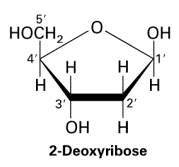 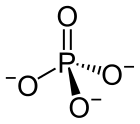 3. 						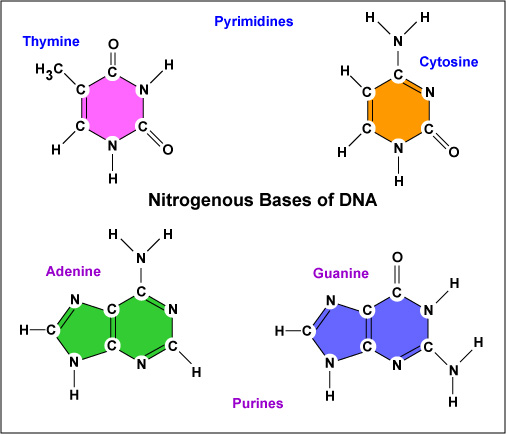 DNA Molecule Structure
- Discovered by 			 using (		) the work of 			What they found:
_________ of “ladder” are made of 						. 
	Phosphates bind to the ______________________________________.________ of the “ladder” are made of 												Bases 									. 
							
							Each side runs 				 to the other – they run 				 